October 14, 2021Mr. Richard CoreyExecutive DirectorCalifornia Air Resources Board1001 I StreetSacramento, CA 95814 Submitted Electronically to zevfleet@arb.ca.gov Dear Mr. Corey:Following are comments from the California Forestry Association (Calforests) regarding the “Draft Regulatory Language and Updated Cost Assumptions for Advanced Clean Fleets Regulation”.Calforests is a trade association whose membership includes nearly all the remaining sawmills in California, all the veneer mills, several biomass powerplants, and timber landowners.  Transportation of forest products, including logs and chips is a major component of California’s forestry industry.CFA Comments:Class 8 Trucks in Forestry ApplicationClass 8 Trucks (log trucks and chip vans) often travel 350 miles per day with much of that mileage in rural counties that have minimal infrastructure to support electric-based transportation.  Clearly a 150-mile battery life will not be efficient or cost-effective.Cost ScenariosAs near as I can determine, staff has not conducted an economic impact analysis for a log truck or chip van that normally operate seasonally, which in the best-case scenario would equate to 8 months per year (about a 180-day season due to pressures associated with weather conditions).  The total cost of ownership for a diesel Class 8 truck under these circumstances will be far less than the examples your staff include and have considered in the economic analysis for an all-electric Class 8 truck.  Power OutagesRural areas of California frequently suffer power outages during the winter months and power shutoffs during summer months due to wildfire season. These outages would make battery charging impossible.  Rural County FederationCalforests hereby incorporates Rural County Representatives of California’s (RCRC) September 24, 2021, comments by reference.ConclusionCalforests appreciates the opportunity to comment.  If you or your staff have any questions, please feel free to contact Steve Brink at steveb@calforests.org.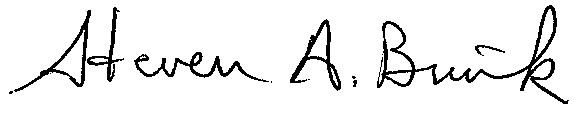 STEVEN A. BRINKVice President – Public Resources